         Rotary Club of Council Bluffs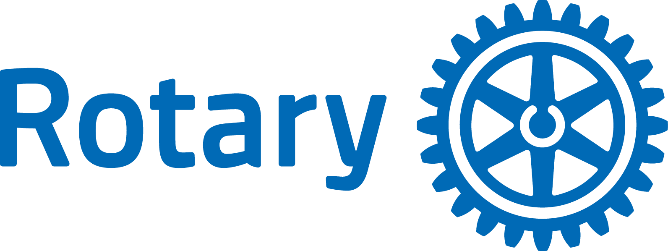 Prospective Member ApplicationThank you for considering membership in the Rotary Club of Council Bluffs. What is Rotary? Rotary International is a global service organization with more than 1.2 million members in over 33,000 clubs in more than 200 countries. Rotary is diverse, non‐political, non‐sectarian and open to qualified individuals with a heart for service and the capacity to contribute. The mission of Rotary International is to provide service to others, promote integrity, and advance world understanding, goodwill, and peace through its fellowship of business, professional, and community leaders. What is Rotary Club, Council Bluffs?The Rotary Club of Council Bluffs is involved with the Council Bluffs Schools 5th Grade Career Fair; student scholarships at local high schools, Iowa School for the Deaf and Iowa Western Community College; teacher and law enforcement recognition; various literacy projects, Council Bluffs Food Pantry; Salvation Army Bell Ringing; Polio Plus Purple Pinky Project; Council Bluffs Clean Sweep and funded the Fairmount Park Splash Pad. Rotary also has provided financial and volunteer support to local nonprofits to carry out their missions in our community. Our current active membership is 85+. The Rotary Club of Council Bluffs is a service club that exists to do good in our community and around the world. Our membership includes a broad range of individuals, who seek to serve others and strengthen our community. Membership in The Rotary Club of Council Bluffs involves responsibility. As a member you are expected to actively participate in, and support, the activities of the club. The Rotary Motto: Service Above SelfThe Rotary 4 — Way Test: Rotarians worldwide embrace the 4‐Way Test ‐ a moral code for personal and business relationships. Of the things we think, say or do: 1. Is it the TRUTH? 2. Is it FAIR to All Concerned? 3. Will it Build GOODWILL and Better Friendships? 4. Will it Be BENEFICIAL to All Concerned? The Application Process: A prospective member is proposed by a member of the club.  An application is completed, signed by the sponsor and submitted to the Board of Directors for review and action.  The membership is then provided notification of the proposed member.  Upon approval, a date for induction into the club is set.Expectations of Members: Participate in as many weekly meetings and other club events and activities as possible.  Meetings are held on Thursdays from noon - 1:00 p.m. and are held at the Hoff Family Arts and Culture Center at 1000 South 6th Street, Council Bluffs, IA.Active participation on at least one of our many committees. This is a great way to get to know other members and strengthen our connection to one another. Support the activities of the club whenever possible with both time and treasure. Upon acceptance, new members are issued a red name badge. Once certain requirements are met related to service and participation, red badge members are inducted to permanent membership at a “Change of Badge” ceremony and given a blue badge. This helps new members develop an understanding of what is unique about Rotary and Rotarians.Members’ Financial Obligations: Admission Fee (one‐time payable with application‐waived if former Rotarian): $50.00 Annual Dues (due no later than June for the period Jul 1‐Jun 30): Currently $366.50 (subject to change each May 1; dues are pro‐rated at time of application for months remaining until Jun 30). Semiannual payments can be arranged with Cieandra Tripp; cbrotaryclub@gmail.com Members who choose to eat pay for lunch at our weekly meetings. Pricing for the meal is $13. Weekly “clippings” are up to $2.00 per meeting.Also required is a $25 contribution to our local Council Bluffs Rotary Club Foundation.  There are additional suggested contributions to The Rotary (International) Foundation (TRF), PolioPlus and other opportunities that support our charitable causes. To apply for membership and join us in this opportunity for service, please work with your sponsor to complete the attached application.  For additional information or assistance in determining a sponsor, contact Cieandra Tripp, Club Administrator at cbrotaryclub@gmail.com.